Increase Vocabulary in the Summer!Name 3-5…Things at the beachThings that are hotZoo animalsSportsThings you wear when it’s hotThings you can readThings you drinkOcean animalsThings you take campingDescribe these words using the cues at the bottom of the page…       Shell	                 Sun	                Football	               Book	                          Giraffe                     Sandals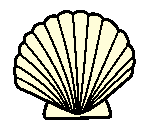 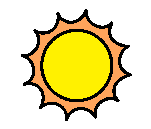 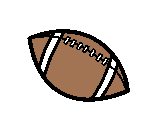 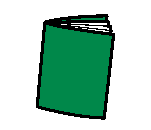 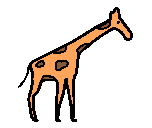 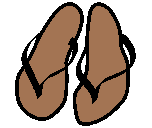 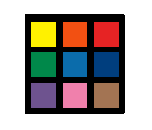 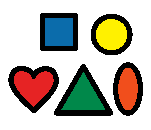 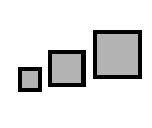 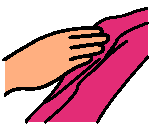 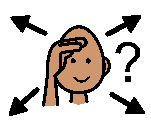 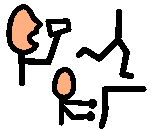 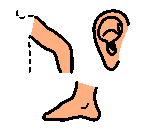 What color is it?   What shape is it?   What size is it?   What does it feel like?   Where do you find it?   What do you do with it?   What parts does it have? 